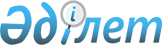 Об утверждении регламентов государственных услуг
					
			Утративший силу
			
			
		
					Приказ Министра внутренних дел Республики Казахстан от 11 июля 2012 года № 394. Зарегистрирован в Министерстве юстиции Республики Казахстан 10 августа 2012 года № 7838. Утратил силу приказом Министра внутренних дел Республики Казахстан от 20 марта 2014 года № 165      Сноска. Утратил силу приказом Министра внутренних дел РК от 20.03.2014 № 165 (вводится в действие по истечении десяти календарных дней после дня его первого официального опубликования).      В соответствии с пунктом 4 статьи 9-1 Закона Республики Казахстан от 27 ноября 2000 года № 107 «Об административных процедурах» ПРИКАЗЫВАЮ:



      1. Утвердить прилагаемые регламенты государственных услуг:



      1) «Выдача паспортов, удостоверений личности гражданам Республики Казахстан» согласно приложению 1 к настоящему приказу;



      2) «Выдача временных удостоверений личности гражданам Республики Казахстан» согласно приложению 2 к настоящему приказу;



      3) «Регистрация граждан Республики Казахстан по месту жительства» согласно приложению 3 к настоящему приказу;



      4) «Снятие с регистрационного учета граждан Республики Казахстан по месту жительства» согласно приложению 4 к настоящему приказу.



      2. Комитету миграционной полиции (Нокин П.К.) обеспечить:

      1) государственную регистрацию настоящего приказа в Министерстве юстиции Республики Казахстан;

      2) в установленном порядке официальное опубликование настоящего приказа;

      3) размещение настоящего приказа на интернет-ресурсе Министерства внутренних дел Республики Казахстан.



      4. Контроль за исполнением настоящего приказа возложить на заместителя министра внутренних дел Республики Казахстан полковника полиции Тыныбекова К.С. и Комитет миграционной полиции Министерства внутренних дел Республики Казахстан (Нокин П.К.).



      5. Настоящий приказ вводится в действие по истечению десяти календарный дней после дня его первого официального опубликования.      Министр

      генерал-лейтенант полиции                  К. Касымов

Приложение 1            

к приказу Министра внутренних дел

Республики Казахстан        

от 11 июля 2012 года № 394      

Регламент

государственной услуги «Выдача паспортов,

удостоверений личности гражданам Республики Казахстан» 

1. Общие положения

      1. Регламент государственной услуги «Выдача паспортов, удостоверений личности гражданам Республики Казахстан» (далее - Регламент) разработан в соответствии с пунктом 4 статьи 9-1 Закона Республики Казахстан «Об административных процедурах», стандарта государственной услуги «Выдача паспортов, удостоверений личности гражданам Республики Казахстан», утвержденного постановлением Правительства Республики Казахстан от 15 декабря 2009 года № 2121 (далее – Стандарт).



      2. В настоящем Регламенте используются следующие понятия:

      потребитель – физическое лицо, обратившееся за государственной услугой;



      паспорт гражданина Республики Казахстан - документ, удостоверяющий личность гражданина Республики Казахстан, в том числе и за пределами Республики Казахстан;



      удостоверение личности гражданина Республики Казахстан - документ, удостоверяющий личность гражданина Республики Казахстан, действительный на территории Республики Казахстан;



      формуляр для изготовления документов, удостоверяющих личность гражданина Республики Казахстан - типографский бланк строгой отчетности с номером и штриховым кодом, является носителем информации, которая вносится в централизованную информационную базу данных документированного населения Республики Казахстан и используется в целях идентификации личности с выданными документами и адресно-справочной работы (далее - формуляр);



      электронный формуляр для изготовления документов, удостоверяющих личность гражданина Республики Казахстан - документ строгой отчетности с номером и штриховым кодом, заполненный посредством информационной системы РП ДРН (далее – электронный формуляр). Номер электронного формуляра формируется единой информационной системой в автоматизированном режиме;



      электронно-цифровая подпись (ЭЦП) - набор электронных цифровых символов, созданных средствами электронной цифровой подписи и подтверждающей достоверность электронного документа, его принадлежность и неизменность содержания и применяется на этапе передачи электронной заявки на документирование в центральный узел;



      структурно-функциональные единицы (СФЕ) - ответственные лица уполномоченных органов, структурные подразделения государственных органов, государственные учреждения, государственные предприятия, информационные системы или подсистемы, которые участвуют в процессе оказания государственной услуги.



      3. Государственная услуга оказывается территориальными подразделениями миграционной полиции органов внутренних дел Республики Казахстан (далее - уполномоченный орган) с использованием информационной системы «Регистрационный пункт «Документирование и регистрация населения» (далее - РП ДРН) в центрах обслуживания населения (далее - Центр) по адресам, указанным в приложении 1 и 2Стандарта.



      4. Форма оказываемой государственной услуги: частично автоматизированная.



      5. Государственная услуга осуществляется на основании пункта 10 Правил документирования населения Республики Казахстан, утвержденных постановлением Правительства Республики Казахстан от 12 июля 2000 года № 1063.



      6. Результатом завершения государственной услуги является выдача потребителю паспорта и (или) удостоверения личности гражданина Республики Казахстан, либо мотивированный ответ об отказе в предоставлении услуги.



      7. Государственные органы и иные субъекты, участвующие в процессе предоставления государственной услуги:



      1) Комитет миграционной полиции Министерства внутренних дел Республики Казахстан (КМП) - проверка формуляров;



      2) территориальные подразделения миграционной полиции органов внутренних дел Республики Казахстан (ГОРОВД) - прием и выдача документов;



      3) Центр - прием и выдача документов;



      4) Республиканское государственное предприятие «Информационно-производственный центр» Министерства внутренних дел Республики Казахстан (РГП «ИПЦ») - изготовление документов. 

2. Требования к порядку оказания государственной услуги

      8. Государственная услуга оказывается в Центре по месту постоянного жительства потребителя. Прием осуществляется в рабочие дни ежедневно, без перерыва на обед в соответствии с графиком работы Центра, указанного в приложении 1 к Стандарту.

      Прием осуществляется в порядке «живой» очереди, без предварительной записи и ускоренного обслуживания.



      9. Полная информация об оказании государственной услуги, перечень документов, а также образцы их заполнения располагаются на интернет-ресурсе Министерства внутренних дел Республики Казахстан (далее - МВД): www.mvd.kz в разделе «О деятельности органов внутренних дел», департаментов внутренних дел областей, городов Астана, Алматы (далее - ДВД), Центров обслуживания населения областей, городов Астана, Алматы, а также в официальных источниках информации и на стендах, расположенных в подразделениях миграционной полиции и Центров обслуживания населения.



      10. Сроки оказания государственной услуги:



      1) со дня сдачи потребителем документов, указанных в пункте 11 Стандарта, до выдачи паспорта и (или) удостоверения личности гражданина Республики Казахстан - 30 календарных дней;



      2) максимально допустимое время ожидания потребителя в очереди при сдаче документов - 30 минут;



      3) максимально допустимое время ожидания потребителя при получении паспорта и (или) удостоверения личности гражданина Республики Казахстан - 30 минут.



      11. Государственная услуга оказывается платно.



      12. Основанием для отказа потребителю в оказании государственной услуги является не предоставление потребителем документов, указанных в пункте 11 Стандарта.



      13. Этапы оказания государственной услуги:



      1) потребитель представляет документы, указанные в пункте 11 Стандарта в Центр сотрудникам уполномоченного органа;



      2) по предъявленным потребителем документам, сотрудник уполномоченного органа посредством РП ДРН производит идентификацию личности в базе данных, регистрацию заявки, заполняет электронный формуляр и выдает потребителю информационный лист для проверки правильности внесенных в него сведений;



      3) проверяет заполненный электронный формуляр, заверяет ЭЦП и отправляет на центральный узел РП ДРН;



      4) при оказании государственной услуги на бумажном носителе, заполняет формуляр, проставляет персональный код, дату, подпись и выдает потребителю корешок формуляра;



      5) оформленные формуляры на бумажном носителе направляет в КМП в соответствии с требованиями приказа Министра внутренних дел Республики Казахстан от 28 ноября 2011 года № 631 «О некоторых вопросах документирования и регистрации населения Республики Казахстан» (далее – приказ МВД от 28 ноября 2011 года № 631), зарегистрированного в Реестре государственной регистрации нормативных правовых актов за № 7324.



      6) КМП проверяет правильность и обоснованность заполнения формуляров в электронном и бумажном виде;



      7) после проверки формуляры направляются для изготовления в РПГ «ИПЦ», а формуляры, требующие доработки направляются в территориальные подразделения миграционной полиции;



      8) РГП «ИПЦ» изготавливает и отправляет готовые документы в Центр;



      9) сотрудник уполномоченного органа выдает потребителю изготовленные документы посредством РП ДРН, по месту заполнения электронного формуляра.



      10) после выдачи потребителю изготовленных документов, электронные и бумажные формуляры вливаются в картотеку в соответствии с требованиями приказа МВД от 28 ноября 2011 года № 631. 

3. Описание действий (взаимодействия)

в процессе оказания государственной услуги

      13. Прием документов осуществляется в операционном зале Центра посредством «рабочих мест» РП ДРН, на которых указывается фамилия, имя, отчество (при наличии) и должность сотрудника уполномоченного органа. 



      14. В процессе оказания государственной услуги участвуют следующие СФЕ:



      1) сотрудник отдела (отделения, группы) миграционной полиции городского, районного, районного (в городе), поселкового управления (отдела) органов внутренних дел;



      2) сотрудник городского, районного, районного (в городе) Центра обслуживания населения;



      3) сотрудник управления миграционной полиции Департамента внутренних дел области, городов Астаны и Алматы (далее - УМП);



      4) сотрудник КМП;



      5) РГП «ИПЦ».



      15. Требования к информационной безопасности:



      1) конфиденциальность (защита от несанкционированного получения информации);



      2) целостность (защита от несанкционированного изменения информации);



      3) доступность (защита от несанкционированного удержания информации и ресурсов).



      16. Описание последовательности и взаимодействие административных действий (процедур) каждой СФЕ с указанием срока их выполнения приведено в приложении 1 к настоящему Регламенту.



      17. Схема, отражающая взаимосвязь между логической последовательностью административных действий в процессе оказания государственной услуги и СФЕ приведена в приложении 2 к настоящему Регламенту.

Приложение 1               

к регламенту оказания государственной 

услуги «Выдача паспортов, удостоверений

личности граждан Республики Казахстан» 

                             Описание

              последовательности и взаимодействие

              административных действий (процедур)

Таблица 1. Описание действий структурно-функциональной единицы.Продолжение таблицы 1

Варианты использования.

    Таблица 2. Основной процесс – оформление паспортов,

    удостоверений личности гражданам Республики Казахстан.

              Таблица 3. Альтернативный процесс -

 отказ в оформлении документов гражданам Республики Казахстан.

Приложение 2               

к регламенту оказания государственной 

услуги «Выдача паспортов, удостоверений

личности граждан Республики Казахстан»

                            Схема,

          отражающая взаимосвязь между логической

       последовательностью административных действий

     в процессе оказания государственной услуги и СФЕ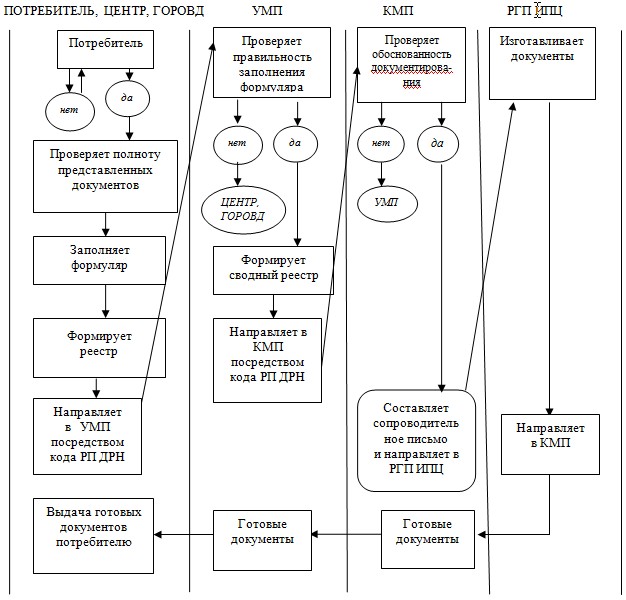 

Приложение 2              

к приказу Министра внутренних дел

Республики Казахстан          

от 11 июля 2012 года № 394       

Регламент государственной услуги «Выдача временных удостоверений личности гражданам Республики Казахстан» 

1. Основные понятия

      1. Регламент государственной услуги «Выдача временных удостоверений личности гражданам Республики Казахстан»» (далее - Регламент) разработан в соответствии с пунктом 4 статьи 9-1 Закона Республики Казахстан «Об административных процедурах», стандарта государственной услуги «Выдача временных удостоверений личности гражданам Республики Казахстан», утвержденного постановлением Правительства Республики Казахстан от 15 декабря 2009 года № 2121 (далее – Стандарт).



      2. В настоящем Регламенте используются следующие понятия:



      потребитель – физическое лицо, обратившееся за государственной услугой;



      временное удостоверение личности – документ, который выдается гражданам Республики Казахстан при утрате удостоверения личности, его недействительности либо отсутствия;



      структурно-функциональные единицы (СФЕ) – ответственные лица уполномоченных органов, структурные подразделения государственных органов, государственные органы, информационные системы или подсистемы, которые участвуют в процессе оказания государственной услуги.



      3. Государственная услуга оказывается территориальными подразделениями миграционной полиции органов внутренних дел Республики Казахстан (далее – уполномоченный орган) в центрах обслуживания населения (далее - Центр) по адресам, указанным в приложении 1 и 2 Стандарта.



      4. Форма оказываемой государственной услуги: не автоматизированная.



      5. Государственная услуга осуществляется на основании пункта 25 Правил документирования населения Республики Казахстан, утвержденного постановлением Правительства Республики Казахстан от 12 июля 2000 года № 1063.



      6. Результатом завершения государственной услуги является выдача потребителю временного удостоверения личности гражданина Республики Казахстан, либо мотивированный ответ об отказе в предоставлении услуги.



      7. Государственные органы и иные субъекты, участвующие в процессе предоставления государственной услуги:



      1) территориальные подразделения миграционной полиции органов внутренних дел Республики Казахстан (ГОРОВД) – оформление временного удостоверения личности гражданина Республики Казахстан;



      2) Центр – прием и выдача временного удостоверения личности гражданина Республики Казахстан. 

2. Требования к порядку оказания государственной услуги

      8. Государственная услуга оказывается в Центре по месту постоянного жительства потребителя. Прием осуществляется в рабочие дни ежедневно, без перерыва на обед в соответствии с графиком работы Центра, указанного в приложении 1 к Стандарту.

      Прием осуществляется в порядке «живой» очереди, без предварительной записи и ускоренного обслуживания.



      9. Полная информация об оказании государственной услуги, перечень документов, а также образцы их заполнения располагаются на интернет-ресурсе Министерства внутренних дел Республики Казахстан (далее - МВД): www.mvd.kz в разделе «О деятельности органов внутренних дел», департаментов внутренних дел областей, городов Астана, Алматы (далее - ДВД), Центров обслуживания населения областей, городов Астана, Алматы, а также в официальных источниках информации и на стендах, расположенных в подразделениях миграционной полиции и Центров обслуживания населения.



      10. Сроки оказания государственной услуги:



      1) со дня сдачи потребителем документов, указанных в пункте 11 Стандарта до выдачи временного удостоверения личности гражданина Республики Казахстан – 1 рабочий день;



      2) максимально допустимое время ожидания потребителя в очереди при сдаче документов - 30 минут;



      3) максимально допустимое время ожидания потребителя при получении временного удостоверения личности гражданина Республики Казахстан - 30 минут.



      11. Государственная услуга оказывается платно.



      12. Основанием для отказа потребителю в оказании государственной услуги, является не предоставление им документов, указанных в пункте 11 Стандарта.



      13. Этапы оказания государственной услуги:



      1) представление потребителем в Центр документов, указанных в пункте 11 Стандарта;



      2) выдача талона регистрации потребителю;



      3) оформление потребителю временного удостоверения личности;



      4) выдача потребителю временного удостоверения личности. 

3. Описание действий (взаимодействия)

в процессе оказания государственной услуги

      14. Прием документов осуществляется в операционном зале Центра посредством «рабочих мест» РП ДРН, на которых указывается фамилия, имя, отчество (при наличии) и должность сотрудника.



      15. В процессе оказания государственной услуги участвуют следующие СФЕ:



      1) сотрудник отдела (отделения, группы) миграционной полиции городского, районного, районного (в городе), поселкового управления (отдела) органов внутренних дел;



      2) сотрудник Центра области, городов Астаны и Алматы.



      16. Требования к информационной безопасности:



      1) конфиденциальность (защита от несанкционированного получения информации);



      2) целостность (защита от несанкционированного изменения информации);



      3) доступность (защита от несанкционированного удержания информации и ресурсов).



      17. Табличное описание последовательности и взаимодействие административных действий (процедур) каждой СФЕ с указанием срока их выполнения приведено в приложении 1 к настоящему Регламенту.



      18. Схема, отражающая взаимосвязь между логической последовательностью административных действий в процессе оказания государственной услуги и СФЕ приведена в приложении 2 к настоящему Регламенту.

Приложение 1                  

к регламенту оказания государственной  

услуги «Выдача временного удостоверения 

личности гражданина Республики Казахстан»

                         Описание

    последовательности и взаимодействие административных

                   действий (процедур)

Таблица 1. Описание действий структурно-функциональной единицы.

Варианты использования.

Таблица 2. Основной процесс – оформление временного

удостоверения личности гражданина Республики Казахстан.

Таблица 3. Альтернативный процесс - отказ в оформлении

временного удостоверения личности гражданина Республики Казахстан.

Приложение 2                  

к регламенту оказания государственной  

услуги «Выдача временного удостоверения 

личности гражданина Республики Казахстан»

                          Схема,

          отражающая взаимосвязь между логической

       последовательностью административных действий

     в процессе оказания государственной услуги и СФЕ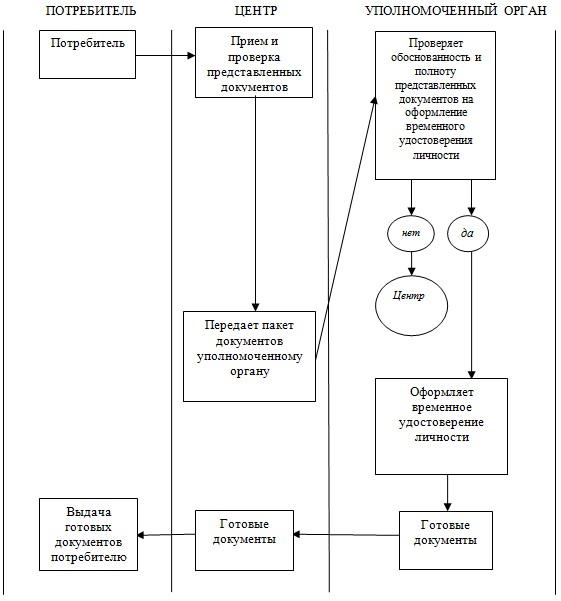 

Приложение 3              

к приказу Министра внутренних дел  

Республики Казахстан          

от 11 июля 2012 года № 394       

Регламент

государственной услуги «Регистрация граждан

Республики Казахстан по месту жительства» 

1. Общие положения

      1. Регламент государственной услуги «Регистрация граждан Республики Казахстан по месту жительства» (далее - Регламент) разработан в соответствии с пунктом 4 статьи 9-1 Закона Республики Казахстан «Об административных процедурах», стандарта государственной услуги «Регистрация граждан Республики Казахстан», утвержденного постановлением Правительства Республики Казахстан от 15 декабря 2009 года № 2121 (далее – Стандарт).



      2. В настоящем Регламенте используются следующие понятия:



      потребитель – физические и юридические лица, обратившиеся за государственной услугой;



      регистрация граждан Республики Казахстан по месту жительства – учет граждан Республики Казахстан, постоянно проживающих на ее территории и прибывших на постоянное жительство из-за пределов Республики Казахстан;



      структурно-функциональные единицы (СФЕ) – ответственные лица уполномоченных органов, структурные подразделения государственных органов, государственные органы, информационные системы или подсистемы, которые участвуют в процессе оказания государственной услуги.



      3. Государственная услуга оказывается территориальными подразделениями миграционной полиции органов внутренних дел Республики Казахстан (далее - уполномоченный орган) с использованием информационной системы «Регистрационный пункт «Документирование и регистрация населения» (далее - РП ДРН) в центрах обслуживания населения (далее - Центр).



      4. Форма оказываемой государственной услуги: автоматизированная.



      5. Государственная услуга осуществляется на основании пункта 3 Правил регистрации внутренних мигрантов, утвержденных постановлением Правительства Республики Казахстан от 1 декабря 2011 года № 1427.



      6. Результатом завершения государственной услуги является внесение сведений в информационную систему РП ДРН и произведение перезаписи юридического адреса потребителя в удостоверении личности с электронным носителем, либо мотивированный ответ об отказе в предоставлении услуги.



      7. Государственные органы и иные субъекты, участвующие в процессе предоставления государственной услуги:



      1) территориальные подразделения миграционной полиции органов внутренних дел Республики Казахстан (ГОРОВД) – оформление регистрации по месту жительства;



      2) Центр – прием и выдача документов о регистрации гражданина Республики Казахстан по месту жительства. 

2. Требования к порядку оказания государственной услуги

      8. Государственная услуга оказывается в Центре по месту постоянного жительства потребителя. Прием осуществляется в рабочие дни ежедневно без перерыва на обед, в соответствии с графиком работы Центра, указанным в приложении 1 к Стандарту.

      Прием осуществляется в порядке «живой» очереди, без предварительной записи и ускоренного обслуживания.



      9. Полная информация об оказании государственной услуги, перечень документов, а также образцы их заполнения располагаются на интернет-ресурсе Министерства внутренних дел Республики Казахстан (далее - МВД): www.mvd.kz в разделе «О деятельности органов внутренних дел», департаментов внутренних дел областей, городов Астана, Алматы (далее - ДВД), Центров обслуживания населения областей, городов Астана, Алматы, а также в официальных источниках информации и на стендах, расположенных в подразделениях миграционной полиции и Центров обслуживания населения.



      10. Сроки оказания государственной услуги:



      1) со дня сдачи потребителем документов, указанных в пункте 11 Стандарта, до оформления потребителю регистрации по месту жительства – 1 рабочий день;



      2) максимально допустимое время ожидания потребителя в очереди при сдаче документов - 30 минут;



      3) максимально допустимое время ожидания потребителя при получении готовых документов - 30 минут.



      11. Государственная услуга оказывается платно.



      12. Основанием для отказа потребителю в оказании государственной услуги, является не предоставление им документов, указанных в пункте 11 Стандарта.



      13. Этапы оказания государственной услуги:



      1) представление потребителем документов, указанных в пункте 11 Стандарта;



      2) проверка полноты представленных потребителем документов;



      3) выдача потребителю талона регистрации о приеме документов;



      4) оформление потребителю документов о регистрации по месту жительства;



      5) выдача потребителю готовых документов. 

3. Описание действий (взаимодействия)

в процессе оказания государственной услуги

      14. Прием документов осуществляется в операционном зале Центра посредством «рабочих мест» РП ДРН, на которых указывается фамилия, имя, отчество (при наличии) и должность сотрудника.



      15. В процессе оказания государственной услуги участвуют следующие СФЕ:



      1) сотрудник отдела (отделения, группы) миграционной полиции городского, районного, районного (в городе), поселкового управления (отдела) органов внутренних дел;



      2) сотрудник Центра обслуживания населения области, городов Астаны и Алматы.



      16. Требования к информационной безопасности:



      1) конфиденциальность (защита от несанкционированного получения информации);



      2) целостность (защита от несанкционированного изменения информации);



      3) доступность (защита от несанкционированного удержания информации и ресурсов).



      17. Табличное описание последовательности и взаимодействие административных действий (процедур) каждой СФЕ с указанием срока их выполнения приведено в приложении 1 к настоящему Регламенту.



      18. Схема, отражающая взаимосвязь между логической последовательностью административных действий в процессе оказания государственной услуги и СФЕ приведена в приложении 2 к настоящему Регламенту.

Приложение 1                   

к регламенту оказания государственной    

услуги «Регистрация гражданина        

Республики Казахстан по месту жительства» 

                          Описание

            последовательности и взаимодействие

            административных действий (процедур)

Таблица 1. Описание действий структурно-функциональной единицы.

Варианты использования.

Таблица 2. Основной процесс – оформление регистрации гражданину Республики Казахстан по месту жительства.

Таблица 3. Альтернативный процесс - отказ в оформлении

регистрации гражданина Республики Казахстан по месту жительства.

Приложение 2                   

к регламенту оказания государственной    

услуги «Регистрация гражданина        

Республики Казахстан по месту жительства» 

                          Схема,

          отражающая взаимосвязь между логической

       последовательностью административных действий

     в процессе оказания государственной услуги и СФЕ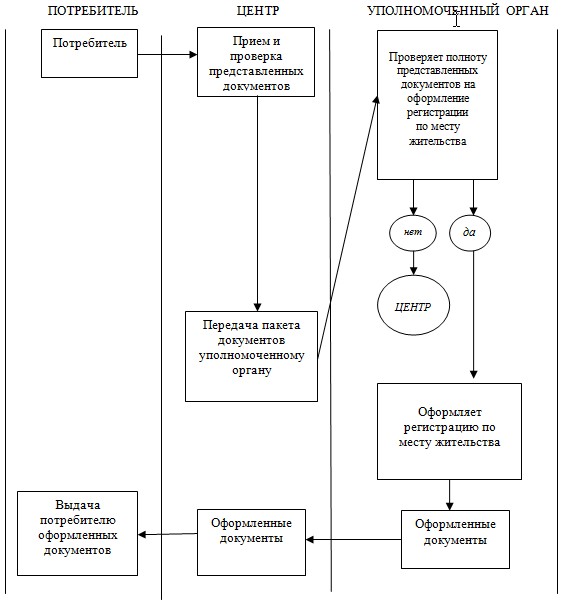 

Приложение 4              

к приказу Министра внутренних дел  

Республики Казахстан          

от 11 июля 2012 года № 394       

Регламент

государственной услуги «Снятие с регистрационного учета

граждан Республики Казахстан по месту жительства» 1. Общие положения

      1. Регламент государственной услуги «Снятие с регистрационного учета граждан Республики Казахстан по месту жительства» (далее - Регламент) разработан в соответствии с пунктом 4 статьи 9-1 Закона Республики Казахстан «Об административных процедурах», стандарта государственной услуги «Регистрация граждан Республики Казахстан», утвержденного постановлением Правительства Республики Казахстан от 15 декабря 2009 года № 2121 (далее – Стандарт).



      2. В настоящем Регламенте используются следующие понятия:



      потребитель – физические и юридические лица, обратившиеся за государственной услугой;



      снятие с регистрационного учета граждан Республики Казахстан по месту жительства - учет граждан Республики Казахстан, сменивших юридический адрес места жительства внутри республики, а также выезжающих на постоянное жительство за пределы Республики Казахстан;



      структурно-функциональные единицы (СФЕ) - ответственные лица уполномоченных органов, структурные подразделения государственных органов, государственные органы, информационные системы или подсистемы, которые участвуют в процессе оказания государственной услуги.



      3. Государственная услуга оказывается территориальными подразделениями миграционной полиции органов внутренних дел Республики Казахстан (далее - уполномоченный орган) с использованием информационной системы «Регистрационный пункт «Документирование и регистрация населения» (далее - РП ДРН) в центрах обслуживания населения (далее - Центр).



      4. Форма оказываемой государственной услуги: автоматизированная.



      5. Государственная услуга осуществляется на основании пункта 3 Правил регистрации внутренних мигрантов, утвержденных постановлением Правительства Республики Казахстан от 1 декабря 2011 года № 1427.



      6. Результатом завершения государственной услуги является внесение сведений в информационную систему РП ДРН и произведение перезаписи юридического адреса потребителя в удостоверении личности с электронным носителем, либо мотивированный ответ об отказе в предоставлении услуги.



      7. Государственные органы и иные субъекты, участвующие в процессе предоставления государственной услуги:



      1) территориальные подразделения миграционной полиции органов внутренних дел Республики Казахстан (ГОРОВД) – оформление документов о снятии с регистрационного учета по месту жительства и за пределы республики;



      2) Центр – прием и выдача документов по снятию с регистрационного учета гражданина Республики Казахстан по месту жительства. 

2. Требования к порядку оказания государственной услуги

      8. Государственная услуга оказывается в Центре по месту постоянного жительства потребителя. Прием осуществляется в рабочие дни ежедневно без перерыва на обед, в соответствии с графиком работы Центра, указанным в приложении 1 к Стандарту.

      Прием осуществляется в порядке «живой» очереди, без предварительной записи и ускоренного обслуживания.



      9. Полная информация об оказании государственной услуги, перечень документов, а также образцы их заполнения располагаются на интернет-ресурсе Министерства внутренних дел Республики Казахстан (далее - МВД): www.mvd.kz в разделе «О деятельности органов внутренних дел», департаментов внутренних дел областей, городов Астана, Алматы (далее - ДВД), Центров обслуживания населения областей, городов Астана, Алматы, а также в официальных источниках информации и на стендах, расположенных в подразделениях миграционной полиции и Центров обслуживания населения.



      10. Сроки оказания государственной услуги:



      1) со дня сдачи потребителем документов указанных в пункте 11 Стандарта, до оформления снятия с регистрационного учета потребителя по месту жительства – 1 рабочий день;



      2) максимально допустимое время ожидания потребителя в очереди при сдаче документов - 30 минут;



      3) максимально допустимое время ожидания потребителя при получении готовых документов - 30 минут.



      11. Снятие с регистрации производится бесплатно.



      12. Основанием для отказа потребителю в оказании государственной услуги, является не предоставление им документов, указанных в пункте 11 Стандарта.



      13. Этапы оказания государственной услуги:



      1) представление потребителем документов, указанных в пункте 11 Стандарта;



      2) проверка полноты представленных потребителем документов;



      3) выдача потребителю талона регистрации о приеме документов;



      4) оформление документов о снятия с регистрационного учета по месту жительства потребителя;



      5) выдача потребителю готовых документов. 

3. Описание действий (взаимодействия)

в процессе оказания государственной услуги

      14. Прием документов осуществляется в операционном зале Центра посредством «рабочих мест» РП ДРН, на которых указывается фамилия, имя, отчество (при наличии) и должность сотрудника.



      15. В процессе оказания государственной услуги участвуют следующие СФЕ:



      1) сотрудник отдела (отделения, группы) миграционной полиции городского, районного, районного (в городе), поселкового управления (отдела) органов внутренних дел;



      2) сотрудник Центра обслуживания населения области, городов Астаны и Алматы.



      16. Требования к информационной безопасности:



      1) конфиденциальность (защита от несанкционированного получения информации);



      2) целостность (защита от несанкционированного изменения информации);



      3) доступность (защита от несанкционированного удержания информации и ресурсов).



      17. Табличное описание последовательности и взаимодействие административных действий (процедур) каждой СФЕ с указанием срока их выполнения приведено в приложении 1 к настоящему Регламенту.



      18. Схема, отражающая взаимосвязь между логической последовательностью административных действий в процессе оказания государственной услуги и СФЕ приведена в приложении 2 к настоящему Регламенту.

Приложение 1                   

к регламенту оказания государственной услуги

«Снятие с регистрационного учета гражданина 

Республики Казахстан по месту жительства» 

                            Описание

               последовательности и взаимодействие

               административных действий (процедур)

Таблица 1. Описание действий структурно-функциональной единицы.

Варианты использования.

Таблица 2. Основной процесс – оформление снятия

с регистрационного учета гражданина Республики Казахстан

по месту жительства.

Таблица 3. Альтернативный процесс - отказ в оформлении снятия

с регистрационного учета гражданина Республики Казахстан

по месту жительства.

Приложение 2                   

к регламенту оказания государственной услуги

«Снятие с регистрационного учета гражданина 

Республики Казахстан по месту жительства» 

                          Схема,

          отражающая взаимосвязь между логической

       последовательностью административных действий

     в процессе оказания государственной услуги и СФЕ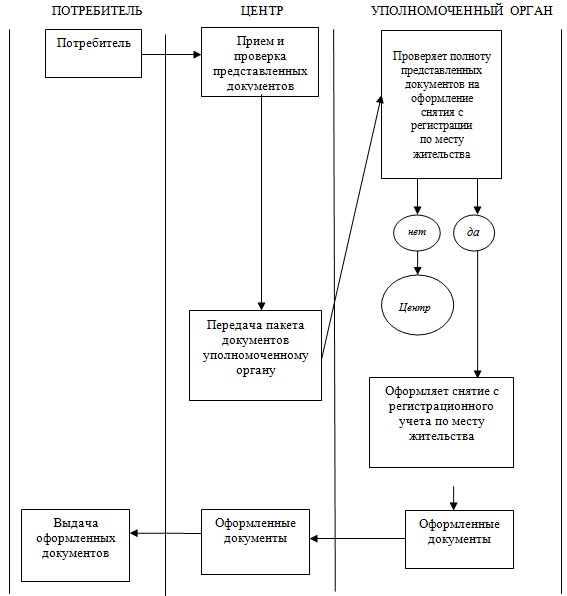 
					© 2012. РГП на ПХВ «Институт законодательства и правовой информации Республики Казахстан» Министерства юстиции Республики Казахстан
				Действия основного процесса (хода, потока работ)Действия основного процесса (хода, потока работ)Действия основного процесса (хода, потока работ)Действия основного процесса (хода, потока работ)Действия основного процесса (хода, потока работ)Действия основного процесса (хода, потока работ)Действия основного процесса (хода, потока работ)Действия основного процесса (хода, потока работ)1№ действия

(хода,

потока

работ)1234562Наименование

СФЕЦентр,

ГОРОВДЦентр,

ГОРОВДЦентр, ГОРОВДУМПКМПКМП3Наименование

действия

(процесса,

процедуры,

операции) и

их описаниеПрием пакета

документов

потребителя.В случае не

предъявления

потребителем

одного из

документов,

предусмо-

тренных

пунктом 11

Стандарта,

документы

возвращаются

потребителюПроверка

по базе

данных,

регистра-

ция

заявки,

заполне-

ние элек-

тронного

формуля-

ра, фото-

графиро-

вание,

заверение

ЭЦП.

При за-

полнении

бумажного

форму-

ляра,

проста-

вление

персо-

нального

кода,

даты и

подписиФормирование

реестра

ГОРОВД в 3-х

экземплярах,

первый из

которых

приобщается

к номенкла-

турному

делу, второй

и третий -

передаются

вместе с

формулярами

в УМП (на

бумажном

носителе).

Оформленный

электронный

формуляр

передается

для проверки

в УМП

посредством

кода

«рабочего

места» РП

ДРНПроверка

и обос-

нован-

ности

заполне-

ния

форму-

ляров,

формиро-

вание

сводного

реестра

в 3-х

экзем-

плярах,

первый

приобща-

ется к

номен-

клатур-

ному

делу

второй и

третий

вместе с

район-

ными

реест-

рами и

формуля-

рами -

направ-

ляются в

КМП (на

бумажном

носите-

ле)

После

проверки

обосно-

ванности

заполне-

ния

элек-

тронный

формуляр

отправ-

ляется

на цен-

тральный

узел РП

ДРНРегистрация

полученных

из УМП сводных

реестров в

книге учета

входящих

сводных

реестров из

УМП ДВД (на бумажном носителе)Проверка

правиль-

ности и

обоснован-

ности

заполнения

формуля-

ров, в том

числе на

бумажном

носителе,

включенных

в сводный

реестр4Форма

завершения

(данные,

документ,

организа-

ционно-

распоряди-

тельное

решение)Регистрация

обращения

потребителя.

Возврат

неполного

пакета

документов

потребителюВыдача

потреби-

телю

талона

электрон-

ной

регистра-

ции

заявки.

Выдача

корешка

формуляра

потреби-

телюРеестрСводный

реестрВходящий

номер

регистрацииЗаверение

сводного

реестра

подписью5Сроки

исполнения30 минут30 минутДля 1 и 2

категорий

срочности –

1 рабочий

день, для 3

категории –

2 рабочих

дня, в общем

порядке – 5

рабочих днейДля 1 и

2 кате-

горий

срочнос-

ти – 1

рабочий

день,

для 3

катего-

рии – 2

рабочих

дня, в

общем

порядке

– 5

рабочих

дней1 деньДля 1 и 2

категорий

срочности

– 1 рабо-

чий день,

для 3

категории

– 2 рабо-

чих дня, в

общем

порядке –

5 рабочих

днейДействия основного процесса (хода, потока работ)Действия основного процесса (хода, потока работ)Действия основного процесса (хода, потока работ)Действия основного процесса (хода, потока работ)Действия основного процесса (хода, потока работ)Действия основного процесса (хода, потока работ)Действия основного процесса (хода, потока работ)Действия основного процесса (хода, потока работ)Действия основного процесса (хода, потока работ)178910111213142КМПРГП «ИПЦ»КМПКМПУМПУМПГОРОВДЦентр3Приобще-

ние

первого

экзем-

пляра

сводного

реестра с

районными

реестрами

к номенк-

латурному

делу,

направле-

ние

второго

экземпля-

ра вместе

с

районными

реестрами

и форму-

лярами в

РГП «ИПЦ»Изготовле-

ние

документов,

направление

их вместе с

формуляра-

ми,

реестром

изготовлен-

ных доку-

ментов и

экземпляром

сводного

реестра в

КМПРегистра-

ция

реестров

изготовле-

нных

доку-

ментов,

формиро-

вание

реестра на

отправкуНаправле-

ние

реестра

на

отправку

вместе с

реестрами

изгото-

вленных

докумен-

тов,

готовыми

докумен-

тами,

формуля-

рами, и

для офор-

мленных

на

бумажном

носителе

- экзем-

пляром

сводного

реестра

вместе с

районными

в УМППриобще-

ние

реестра

на

отправку

и

третьего

экзем-

пляра

сводного

реестра

в номен-

клатур-

ное делоНаправ-

ление

реестров

изгото-

вленных

докумен-

тов,

вместе с

готовыми

докумен-

тами,

формуля-

рами, и

экзем-

пляром

реестра

ГОРОВД в

ГОРОВДНаправ-

ление

реестров

изгото-

вленных

докумен-

тов

вместе с

готовыми

докумен-

тами,

формуля-

рами в

Центр

обслужи-

вания

населе-

ния.

Внесение

формуля-

ров в

карто-

теку

ГОРОВДВыдача

потреби-

телю

изгото-

вленных

докумен-

тов4Сопрово-

дительное

письмоГотовые

документыРеестр на

отправкуНаправле-

ние

реестра

на

отправку

в УМПСопрово-

дитель-

ный

реестрСопрово-

дитель-

ный

реестрСопрово-

дитель-

ный

реестрСопрово-

дительный

реестр51 деньДля 1

категории

срочности –

1 рабочий

день, для 2

категории –

до 3

рабочих

дней, для 3

категории –

до 5

рабочих

дней, в

общем

порядке –

до 10

рабочих

днейДля 1, 2 и

3

категорий

срочности

– ежеднев-

но, в

общем

порядке до

5 рабочих

днейДля 1, 2

и 3

категорий

срочности

– ежед-

невно, в

общем

порядке

до 5

рабочих

дней1 день1 день1 день10 минутОсновной процесс (ход, поток работ)Основной процесс (ход, поток работ)Основной процесс (ход, поток работ)Основной процесс (ход, поток работ)ГОРОВД, ЦентрУМПУМПРГП «ИПЦ»1. Прием и проверка

полноты

предъявленного пакета

документов

потребителя4. Проверка

правильности и

обоснованности

заполнения

формуляра,

формирование

сводного реестра в

3-х экземплярах,

первый 

приобщается к

номенклатурному

делу второй и

третий -

направляются вместе

с формулярами в КМП5. Регистрация

полученных из

УМП сводных

реестров в книге

учета входящих

сводных реестров

из УМП ДВД8. Изготовление

документов,

направление

их вместе с

формулярами,

реестром

изготовленных

документов и

экземпляром

сводного реестра в

КМП2. Идентификацию

личности по базе

данных, регистрация

заявки, заполнение,

заверение

электронного

формуляра ЭЦП.

Выдача потребителю

талона регистрации.11. Приобщение

реестра на отправку

и третьего

экземпляра сводного

реестра в

номенклатурное дело6. Проверка

правильности и

обоснованности

заполнения

формуляров, в

том числе на

бумажном

носителе,

включенных в

сводный реестр,

проверка

потребителей по

базе данных на

лиц, находящихся

в розыске3. Формирование

реестра ГОРОВД в

3-х экземплярах,

первый приобщается к

номенклатурному

делу, второй и третий

- направляются вместе

с бумажными

формулярами в УМП.

Оформленный

электронный формуляр

отправляется на

центральный узел РП

ДРН посредством кода

РП ДРН.12. Направление

реестров

изготовленных

документов, вместе

с готовыми

документами,

формулярами, и

экземпляром реестра

ГОРОВД в ГОРОВД7. Приобщение

первого

экземпляра

сводного реестра

с одним

экземпляром

районного

реестра к

номенклатурному

делу,

направление

второго

экземпляра

вместе с

районными

реестрами и

формулярами в

РГП «ИПЦ»13. Направление

реестров

изготовленных

документов, вместе

с готовыми

документами,

формулярами в ЦОН.

Внесение формуляров в

картотеку ГОРОВД9. Регистрация

реестров

изготовленных

документов,

формирование

реестра на

отправку14. Выдача

потребителю

изготовленных

документов10. Направление

реестра на

отправку вместе

с реестрами

изготовленных

документов,

готовыми

документами,

формулярами, и

для оформленных

на бумажном

носителе

экземпляром

сводного реестра

вместе с

районными в УМПОсновной процесс (ход, поток работ)Основной процесс (ход, поток работ)Основной процесс (ход, поток работ)ГОРОВДУМПКМП1. Прием и проверка

полноты пакета

документов

потребителя4. Проверка правильности и

обоснованности заполнения

формуляра, формирование

сводного реестра в 3-х

экземплярах, первый

приобщается к

номенклатурному делу второй

и третий - направляются

вместе с формулярами в КМП5. Регистрация полученных из

УМП сводных

реестров в книге учета

входящих сводных реестров из

УМП ДВД2. Идентификация

личности по базе

данных, регистрация

заявки, заполнение,

заверение

электронного

формуляра ЭЦП.

Выдача потребителю

талона регистрации.8. Направление формуляра в

ГОРОВД6. Проверка правильности и

обоснованности

заполнения формуляров, в том

числе на бумажном носителе,

включенных в сводный реестр,

проверка потребителей по

базе данных3. Формирование

реестра ГОРОВД в 3-х

экземплярах, первый

приобщается к

номенклатурному делу,

второй и третий -

направляются вместе с

формулярами в УМП7. При выявлении фактов

необоснованного

документирования – возврат

формуляра в УМП,9. Уничтожение либо

аннулирование

формуляра,

составление акта об

уничтожении и

приобщение его к

номенклатурному делу

на бумажном носителеДействия основного процесса (хода, потока работ)Действия основного процесса (хода, потока работ)Действия основного процесса (хода, потока работ)Действия основного процесса (хода, потока работ)1№ действия (хода, потока работ)122Наименование СФЕЦентрГОРОВД3Наименование действия

(процесса, процедуры,

операции) и их описаниеПрием и проверка

пакета документов

потребителяОформление

временного

удостоверения

личности гражданина

Республики Казахстан,

проставление даты,

должности и подписи4Форма завершения (данные,

документ, организационно-

распорядительное решение)Выдача временного

удостоверения

личности гражданина

Республики КазахстанРегистрация в журнале

учета выдачи

временного

удостоверения

личности гражданина

Республики Казахстан5Сроки исполнения10 минут1 рабочий деньОсновной процесс (ход, поток работ)Основной процесс (ход, поток работ)ЦентрГОРОВД1. Прием и проверка пакета документов

потребителя2. Оформление временного удостоверения

личности гражданина Республики

Казахстан, проставление даты, должности

и подписи4. Выдача временного удостоверения

личности гражданина Республики

Казахстан3. Регистрация в журнале учета выдачи

временного удостоверения личности

гражданина Республики КазахстанОсновной процесс (ход, поток работ)Основной процесс (ход, поток работ)ЦентрГОРОВД1. Прием и проверка пакета документов

потребителя2. Проверка правильности и

обоснованности предоставленных

потребителем документов на получение

временного удостоверения личности

гражданина Республики Казахстан4. Возврат документов потребителю3. При выявлении фактов не

предоставления потребителем одного из

документов, указанных в пункте 11

Стандарта, пакет документов возвращается

в Центр.Действия основного процесса (хода, потока работ)Действия основного процесса (хода, потока работ)Действия основного процесса (хода, потока работ)Действия основного процесса (хода, потока работ)1№ действия (хода, потока работ)122Наименование СФЕЦентрГОРОВД3Наименование действия

(процесса, процедуры, операции) и

их описаниеПрием и проверка

полноты

представленных

документов

потребителяОформление

регистрации

потребителю4Форма завершения (данные,

документ, организационно-

распорядительное решение)Выдача

документов

регистрации

потребителюВнесение сведений в

информационную

систему РП ДРН о

регистрации

потребителя по месту

жительства5Сроки исполнения10 минут1 рабочий деньОсновной процесс (ход, поток работ)Основной процесс (ход, поток работ)ЦентрГОРОВД1. Прием и проверка пакета документов

потребителя2. Оформление регистрации

потребителю.4. Выдача документов регистрации

потребителю3. Внесение сведений в

информационную систему РП ДРН о

регистрации потребителя по месту

жительства.Основной процесс (ход, поток работ)Основной процесс (ход, поток работ)ЦОНГОРОВД1. Прием и проверка пакета документов

потребителя2. Проверка правильности и

обоснованности, предоставленных

потребителем документов на

регистрацию по месту жительства4. Возврат документов регистрации

потребителю3. При выявлении фактов не

предоставления потребителем одного

из документов, указанных в пункте 11

Стандарта, пакет документов

возвращается в ЦОН.Действия основного процесса (хода, потока работ)Действия основного процесса (хода, потока работ)Действия основного процесса (хода, потока работ)Действия основного процесса (хода, потока работ)1№ действия (хода, поток работ)122Наименование СФЕЦентрГОРОВД3Наименование действия

(процесса, процедуры, операции)

и их описаниеПрием и проверка

полноты

представленных

документов

потребителяОформление снятия

с регистрационного

учета потребителя4Форма завершения (данные,

документ, организационно-

распорядительное решение)Выдача

потребителю

документов о

снятии с

регистрационного

учетаВнесение сведений в

информационную

систему РП ДРН о

снятии с

регистрационного

учета по месту

жительства5Сроки исполнения10 минут1 рабочий деньОсновной процесс (ход, поток работ)Основной процесс (ход, поток работ)ЦентрГОРОВД1. Прием и проверка пакета документов

потребителя2. Оформление снятия с

регистрационного учета потребителя4. Выдача документов снятия с

регистрационного учета потребителю3. Внесение сведений в

информационную систему РП ДРН о

регистрации потребителя по месту

жительства.Основной процесс (ход, поток работ)Основной процесс (ход, поток работ)ЦентрГОРОВД1. Прием и проверка пакета документов

потребителя2. Проверка правильности и

обоснованности предоставленных

потребителем документов на снятие с

регистрационного учета по месту

жительства4. Возврат документов снятия с

регистрационного учета потребителю3. При выявлении фактов не

предоставления потребителем одного

из документов, указанных в пункте 11

Стандарта, пакет документов

возвращается в Центр.